Aspiring longevity - Fight aging!Task 1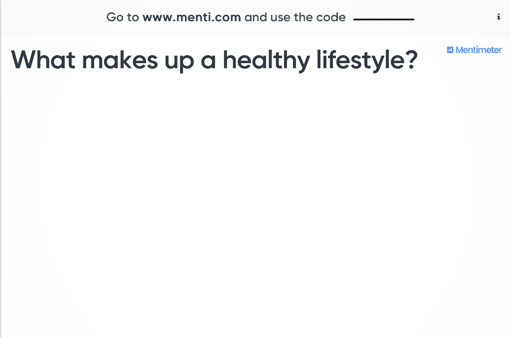 1) What makes up a healthy lifestyle?Your teacher will open a mentimeter for you. Go to www.menti.com and enter the code which will be given to you. Answer the question. Give more than two answers.You may answer with short sentences.Task 2Discuss the following questions in groups of three to four.Would you like to live to be a hundred? Give reasons.Do you live in a healthy environment? What is a healthy environment?Have a look at the little map in task 3 below. These are areas where people live exceptionally long lives. Speculate about the circumstances why people live such long lives there.Task 3The Blue Zones Solution in 90 Seconds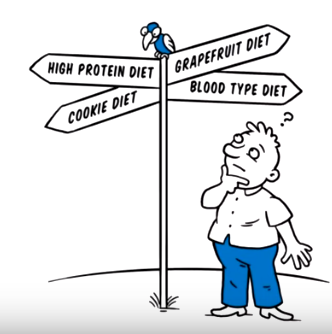 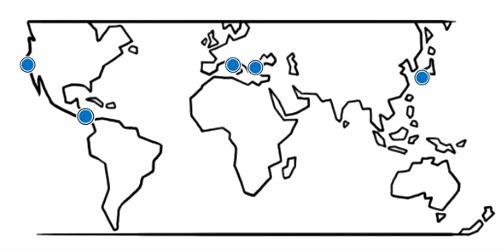 1. Have you heard of any of thediets mentioned in the video?a) Have you heard of any of the diets mentioned in the video? Which ones?Watch the following video: https://www.youtube.com/watch?v=JBCdIauR6nUWork in pairs.First, discuss what information you remember, and take notes.Then answer the questions below. If necessary, watch the video a second time.Which are the places where people live exceptionally long lives?People in these so-called Blue Zones suffer from fewer diseases.Which diseases are these?What do the healthiest people eat according to the video? Task 4Work on the vocabulary. Choose ten words and phrases from the list you would like to train. Find explanations/translations/example sentences for these expressions and check them with your teacher.Create your own quizlet. Go to www.quizlet.com and of course share your quizlets.If you have never worked with quizlet before, have a look at how it works first, before you create your own: https://quizlet.com/342164921/flashcards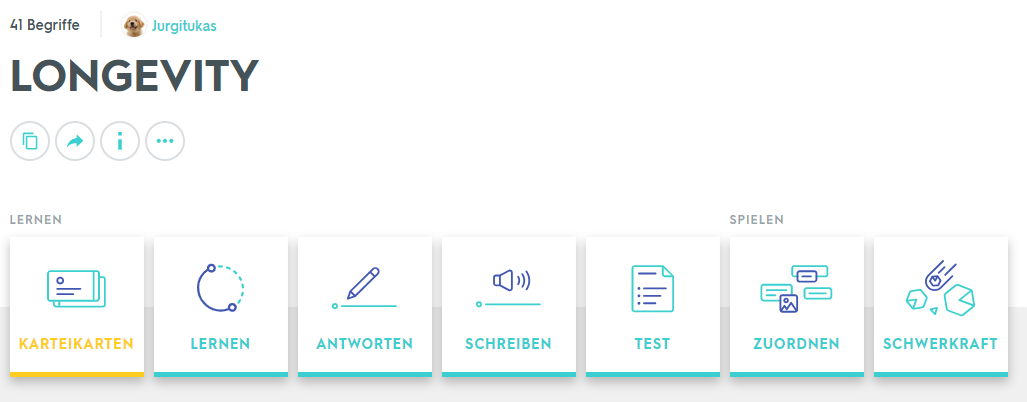 Task 5Work in groups of three to four.Discuss which tips for a healthy life seem most important to you and rank them.                                               Form new groups consisting of one member from each of the original groups.Inform the other group members about your groups’ choice, giving reasons.KompetenzenHören, an Gesprächen teilnehmen, Schreiben, kreativer Umgang mit digitalen ToolsNiveauB1.2 ThemenbereicheGesundheit und ErnährungMethodenPartnerarbeit, Gruppenarbeit, Einsatz digitaler Medien Zeitbedarf1 EinheitEingangsvoraus-setzungenS/S verfügen über einen ausreichend großen Wortschatz im Themengebiet Gesundheit und Ernährung und über die erforderlichen Strukturen, um die eigene Meinung und Wünsche auszudrückenMaterialienArbeitsblatt1 VideofileBeamer, Laptop (L/L)1 Mobiles Endgerät (S/S)QuellenVideofile:https://www.youtube.com/watch?v=JBCdIauR6nUTechToolswww.mentimeter.com www.quizlet.com to compete for someone’s attentionhard to decideto pick up the right dietweight-loss programpractically uselessto deliver lasting healthto determinelowest rates of cancer/heart diseasesglobal averageto distill dietary surveysa few surprising discoverieshigh carb dietlow amount of protein and fatsto snack on nutsa handful a daythe cornerstoneto set up your surroundingsNach dieser Lerneinheit kann ich …… meine Ideen zu einem gesunden Lebensstil schriftlich und mündlich formulieren.… einer Videoaufnahme neue Informationen zum Thema Langlebigkeit entnehmen.… mittels quizlet neue Wörter und Strukturen lernen, um mich präziser zum Thema gesunder Lebensstil auszudrücken.